Swahili | Nyongeza A: Uchunguzi wa Matumizi ya Lugha Wazazi na Walezi: Tafadhali jaza tu ukurasa huu wa uchunguzi. Upande wa nyuma wa fomu hii utajazwa na shule. Uchunguzi wa matumizi ya lugha uliojazwa unahitajika kwa wanafunzi wote wanaposajiliwa katika shule za Ohio. Maelezo haya yatajulisha wafanyakazi wa shule ikiwa wanahitaji kuchunguza ustadi wa Kiingereza wa mtoto wako. Majibu kwa haya maswali yanahakikisha mtoto wako anapokea huduma za elimu ili kufanikiwa shuleni. Maelezo hayatatumika kutambua hali ya uhamiaji.Shukrani kwa kutoa maelezo hapo juu. Wasiliana na shule yako au ofisi ya wilaya ikiwa una maswali kuhusu fomu hii au kuhusu huduma zilizopo katika shule ya mtoto wako. Maelezo yaliyotafsiriwa kuhusu majukumu ya haki za kiraia kwa wanafunzi wasomaji wa Kiingereza na wazazi wasio na ujuzi wa kutosha wa Kiingereza yanaweza kupatikana hapa: https://www2.ed.gov/about/offices/list/ocr/ellresources.htmlNa Ofisi ya Msimamizi wa Mafunzo ya Umma, imeidhinishwa chini yaLeseni ya Kimataifa ya Creative Commons Attribution 4.0.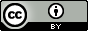 (Nyongeza A, kuendelea)***KUJAZWA NA MFANYAKAZI WA SHULE***Angalia. Thibitisha taarifa zifuatazo kuhusu uendeshaji wa uchunguzi wa matumizi ya lugha katika Ohio:Wilaya au shule ilitoa uchunguzi wa matumizi ya lugha kwa njia inayofaa, katika lugha na namna ambayo mzazi au mlezi alielewa.Wilaya au shule iliarifu mzazi au mlezi kusudi la fomu. Uchunguzi wa matumizi ya lugha hutumika tu kuelewa uzoefu wa lugha na historia ya elimu ya mwanafunzi.Wilaya au shule huripoti maelezo kutoka kwa uchunguzi wa matumizi ya lugha kulingana na rekodi sahihi za Mfumo wa Maelezo ya Usimamizi wa Elimu (EMIS).Kwa wanafunzi wanaosajiliwa kutoka shule na wilaya zingine za Marekani, maofisa wa shule huagiza data ya awali ya uchunguzi wa lugha na hurejelea maelezo haya wakati wa kutambua wasomaji wa Kiingereza.Matokeo ya uchunguzi wa matumizi ya lugha huhifadhiwa pamoja na rekodi za jumla za mwanafunzi na hufuata mwanafunzi ikiwa atahamia wilaya au shule nyingine.Kumbuka. Ongeza maelezo ya ziada ili kusaidia katika ukaguzi wa uchunguzi wa matumizi ya lugha.Rekodi. Andika majibu kutoka kwa Uchunguzi wa matumizi ya lugha katika jedwali lifuatalo. Rejelea Ufafanuzi wa Uchunguzi wa Matumizi ya Lugha kwenye ukurasa wa 2 kwa mwongozo wa kipengele fulani.Jina la Mwanafunzi(Jina la Kwanza na Jina la Mwisho) Jina la Mwanafunzi(Jina la Kwanza na Jina la Mwisho) Tarehe ya Kuzaliwa ya Mwanafunzi: (dd/mm/yyyy)Mapendeleo katika MawasilianoOnyesha mapendezi yako ya lugha ili tuweze kutoa mkalimani au nyaraka zilizotafsiriwa bila malipo unapozihitaji. Wazazi wote wako na haki ya taarifa kuhusu elimu ya mtoto wao kwa lugha wanayoielewa.1.Ni kwa lugha gani ambazo familia yako ingependa kuwasiliana na shule?1.Ni kwa lugha gani ambazo familia yako ingependa kuwasiliana na shule?Historia ya LughaMaelezo kuhusu historia ya lugha ya mtoto wako inatusaidia kutambua wanafunzi wanaostahili msaada ili kuendeleza ustadi wa lugha unaohitajika ili kufanikiwa shuleni Mtihani unaweza kuhitajika ili kubainisha kama misaada ya lugha inahitajika.Je, mtoto wako alijifunza lugha gani kwanza?Je, mtoto wako anatumia lugha gani zaidi nyumbani?Lugha zipi hutumika nyumbani kwako?Je, mtoto wako alijifunza lugha gani kwanza?Je, mtoto wako anatumia lugha gani zaidi nyumbani?Lugha zipi hutumika nyumbani kwako?Elimu ya AwaliMajibu kuhusu nchi ya kuzaliwa ya mtoto wako na elimu ya awali inatupatia maelezo kuhusumaarifa na ujuzi mtoto wako analeta shuleni na unaweza kusaidia shule kupokea fedha za ziada ili kumsaidia mtoto wako.5.	Je, mtoto wako alizaliwa nchi gani?   	5.	Je, mtoto wako alizaliwa nchi gani?   	Elimu ya AwaliMajibu kuhusu nchi ya kuzaliwa ya mtoto wako na elimu ya awali inatupatia maelezo kuhusumaarifa na ujuzi mtoto wako analeta shuleni na unaweza kusaidia shule kupokea fedha za ziada ili kumsaidia mtoto wako.6.	Je, mtoto wako amewahi kupokea elimu rasmi nje ya Marekani? Ndiyo          Hapana6.	Je, mtoto wako amewahi kupokea elimu rasmi nje ya Marekani? Ndiyo          HapanaElimu ya AwaliMajibu kuhusu nchi ya kuzaliwa ya mtoto wako na elimu ya awali inatupatia maelezo kuhusumaarifa na ujuzi mtoto wako analeta shuleni na unaweza kusaidia shule kupokea fedha za ziada ili kumsaidia mtoto wako.Ikiwa ndiyo, kwa miaka/miezi mingapi?   	Ikiwa ndiyo, lugha ya maagizo ilikuwa gani?	 	7.	Je, mtoto wako amehudhuria shule nchini Marekani?    Ndiyo  	 Hapana 	Ikiwa ndiyo, ni lini mara ya kwanza mtoto wako alihudhuria shule nchini Marekani? 	 /		/  		 Mwezi		Siku		MwakaIkiwa ndiyo, kwa miaka/miezi mingapi?   	Ikiwa ndiyo, lugha ya maagizo ilikuwa gani?	 	7.	Je, mtoto wako amehudhuria shule nchini Marekani?    Ndiyo  	 Hapana 	Ikiwa ndiyo, ni lini mara ya kwanza mtoto wako alihudhuria shule nchini Marekani? 	 /		/  		 Mwezi		Siku		MwakaMaelezo ya Ziada:Tafadhali shiriki maelezo ya ziada ili kutuwezesha kuelewa uzoefu wa lugha na historia ya elimu ya mtoto wako.Jina la Kwanza la Mzazi/Mlezi: 		Jina la Mwisho la Mzazi/Mlezi:  	Saini ya Mzazi/Mlezi: 		Tarehe ya Leo: (dd/mm/yyyy) 	Jina la Kwanza la Mzazi/Mlezi: 		Jina la Mwisho la Mzazi/Mlezi:  	Saini ya Mzazi/Mlezi: 		Tarehe ya Leo: (dd/mm/yyyy) 	Jina la Kwanza la Mzazi/Mlezi: 		Jina la Mwisho la Mzazi/Mlezi:  	Saini ya Mzazi/Mlezi: 		Tarehe ya Leo: (dd/mm/yyyy) 	Lugha ya asili ya Mwanafunzi Angalia Swali la 2 katika Uchunguzi wa matumizi ya Lugha. Ripoti kwa wanafunzi wote katika EMIS  	_  	Lugha ya nyumbani ya mwanafunzi Angalia Swali la 3 katika Uchunguzi wa Matumizi ya Lugha. Ripoti tu kwa wasomaji wa Kiingereza katika EMIS. 	_ 	Mwanafunzi wa Kiingereza mwenye uwezo Angalia Maswali 2-4 katika Uchunguzi wa Matumizi ya Lugha.Ndiyo. Tathmini ustadi wa Kiingereza wa mwanafunzi.Hapana. Usitathmini ustadi wa Kiingereza wa mwanafunzi.Hali ya Uhamiaji ya mwanafunziAngalia Maswali 5-7 katika Uchunguzi wa Matumizi ya Lugha. Ripoti kwa wanafunzi wote katika EMIS.Ndiyo, mwanafunzi ni mtoto mhamiaji.Hapana, mtoto si mhamiaji.4.Thibitisha. Jaza maelezo hapa chini. 	_	 Saini ya kuthibitisha ya mfanyakazi wa shule 	_ Tarehe: (dd/mm/yyyy) 	_	 Jina lililochapishwa la mfanyakazi wa kuthibitisha wa shule 	_ 	_ Jina la shule au shule ya wilaya